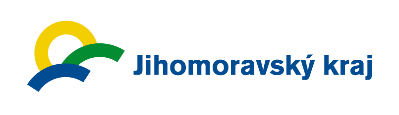 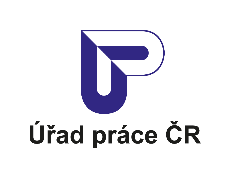 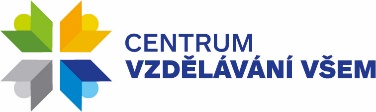 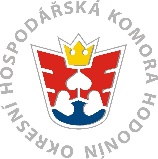 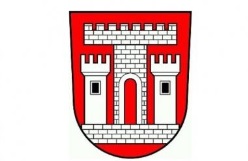 Hledáte zkušeného leadera do svého pracovního týmu?Chcete doplnit svůj tým o talentované lidi?Chcete ušetřit desítky tisíc za drahé personální agentury?Veletrh pracovních příležitostí je tu pro Vás!18. října 2017 od 8.00 do 15.30 hodinna Panském dvoře ve Veselí nad Moravou» VSTUP NA AKCI JE ZDARMACo Vám to přinese?Pozitivní obraz Vaší firmy v rámci regionuMůžete přímo diskutovat o silných stránkách uchazečůZjistíte, zda je zájemce tím pravým, co pro svou firmu hledáte Dáte příležitost zájemcům o práciMůžete se stát významným zaměstnavatelem na trhu práceDáte o sobě vědětZajistíme Vám kompletní servis:Zázemí pro prezentaci Vaší firmyÚčast široké veřejnosti z řad vážných zájemců o práciZájem studentů SŠ,VŠ a žáků regionálních školVaše PR v místě konání akce, prezentace akce v médiích a na sociálních sítíchVaše loga a odkazy na webových stránkách OHK Hodonín a na materiálech k veletrhuKontakt pro vystavovatele: 777 610 511/svagerka@ohkhodonin.czZákladní stánek – 10.000 Kč bez DPH (cena zahrnuje: zajištění jednotné výstavní plochy s vybavením a kompletní PR servis spojený s prezentací veletrhu pracovních příležitostí)V. I. P stánek - 20.000 Kč bez DPH (cena zahrnuje: zajištění větší výstavní plochy s vybavením kompletní PR servis spojený s prezentací veletrhu pracovních příležitostí, možnost prezentace firmy, propagace v katalogu firem, propagace firmy na sociálních sítích, uvedení společnosti v tiskových zprávách) 